Marijampolės sav. Padovinio pagrindinė mokykla http://padoviniomokykla.lt/ Profesinio veiklinimo dienaŠeštadienis, 09 Birželis 2018 06:39Padovinio pagrindinės mokyklos mokiniai dalyvavo profesinio veiklinimo dienoje "Šok į tėvo klumpes". Pamokos vyko netradicinėje aplinkoje. Mažesnieji mokiniai lankėsi Padovinio ŽŪB gyvulininkystės komplekse. Susipažino su veterinarijos gydytojo, felčerio, melžimo operatriaus, veršelių prižiūrėtojo profesijomis. Tariame ačiū Gabijos Prakapaitės mamytei, kuri suorganizavo šią išvyką. Vyresniųjų klasių mokiniai vyko į Marijampolės pieno konservų kombinatą. Mus maloniai sutiko technologė Dalė. Apsirengę spec. rūbais nuėjome į laboratoriją. Degustavome įvairių rūšių pieną. Klausėmės pasakojimo apie čia gaminamą produkciją. Aplankėme sviesto gaminimo cechą, matėme didžiulius separatorius, kurie iš pieno atskiria grietinę. Susipažinome su su pieno laboranto, operatoriaus, elektriko, mechaniko, technologo profesijomis. Mums, kaip padoviniečiams, buvo malonu girdėti, kad didžiausią pieno kiekį kombinatui tiekia Padovinio ŽŪB. Už tai, kad turėjome galimybę apsilankyti Marijampolės pieno konservų kombinate, susipažinti su čia dirbančių žmonių profesijomis, dėkingi esame mokytojai J.Lukšienei ir jos sesei Zitai, pieno konservų kombinato operatorei.Visos nuotraukos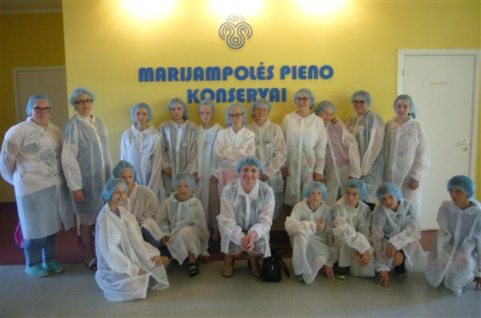 